Олимпиада по географии 7 класс школьный тур 2017-2018 учебный годЗадания теоретического этапаЗадание 1.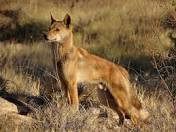 Нет, я не волк и не лиса!Вы приезжайте к нам в леса,И там увидите вы пса – Воинственного динго!Леса какого континента приглашает посетить вас автор стихотворения «Собака динго» С.Я.Маршак? Не зародилось ли у вас сомнение относительно такого приглашения? Почему?Задание 2. Корабль в точке с координатами 30ю.ш. 70в.д. потерпел крушение, радист передал координаты своего корабля и попросил помощь. В район бедствия направились 2 корабля «Надежда» (30ю.ш. 110в.д.) и «Вера» (20ю.ш. 50в.д.). Какой корабль придет быстрее на помощь гибнущему судну?Тестовые задания1. Самая высокая горная система мира.А) КавказБ) АндыВ) ГималаиГ) Аппалачи2. Вулкан в Юго-Восточной Азии.А) КотопахиБ) КилиманджароВ) Ключевская СопкаГ) Кракатау3. Район распространения гейзеров.А) Остров Новая ЗеландияБ) УралВ) Аравийский полуостровГ) Аппалачи4. Равнина, расположенная в западном полушарии.А) Западно-СибирскаяБ) Великая КитайскаяВ) АмазонскаяГ) Восточно-Европейская5. Самый широкий пролив в Мировом океане.А) БеринговБ) ДрейкаВ) МалайскийГ) Магелланов6. Острова, относящиеся к группе коралловых островов.А) ГавайскиеБ) МадагаскарВ) ГренландияГ) Большой Барьерный риф7. Море, омывающее берега только одного материка.А) КарибскоеБ) ОхотскоеВ) КрасноеГ) Средиземное8. Основные причины смены времен годаА) Наклон земной оси и вращение Земли вокруг Солнца Б) Вращение Земли вокруг СолнцаВ) Вращение Земли вокруг своей осиГ) Наклон земной оси  9. Солнце равномерно освещает оба полушария ЗемлиА) 22 июняБ) 26 мартаВ) 22 декабряГ) 23 сентября 10. Ребята прошли на север ., затем прошли . по азимуту 270о, после чего повернули на юг и прошли еще . В каком направлении от начала маршрута находится точка завершения  маршрута?А) На северо-востокеБ) На северо-западеВ) На юго-востокеГ) На юго-западе11. На каком материке находится точка с координатами 10о ю.ш., 60о з.д.?А) Северная АмерикаБ) ЕвразияВ) АвстралияГ) Южная Америка12. Страна находится в сейсмоопасном районе мира.А) АвстралияБ) ФинляндияВ) Япония Г) Египет13. Район активной вулканической деятельности.А) Остров МадагаскарБ) Среднесибирское плоскогорьеВ) Скандинавский полуостровГ)  Полуостров Камчатка14. Какое из морей является окраинным?А) ЧерноеБ) КрасноеВ) БалтийскоеГ) Баренцево15. Какое понятие лишнее в ряду ниже перечисленных:А) ГубаБ) ДельтаВ) МеженьГ) Эстуарий 16. Какая природная зона не встречается в России?А) Тундра Б) Пустыни и полупустыниВ) Лесостепи и степиГ) Саванны и редколесья17. Почвы, характерные для саванн и редколесийА) Подзолистые Б) Серые лесныеВ) Черноземы Г) Красные  и коричнево-красные18. Наиболее плодородная почва.А) Серая леснаяБ) Бурая леснаяВ) Каштановая Г) Чернозем Ключи ответов для 7 класса.Теоретические задания:1. Речь идет об Австралии. Однако, местом постоянного обитания динго являются не леса, а саванны и сухие степи вокруг озера Эйр.  (6баллов)2.Первым придет на помощь корабль «Вера». (4балла)Тестовые задания: 20балловСумма баллов: 28балловВремя выполнения работы 60 минут.123456789101112131415161718вгавбгбааггвггвггг